	KWESTIONARIUSZ 	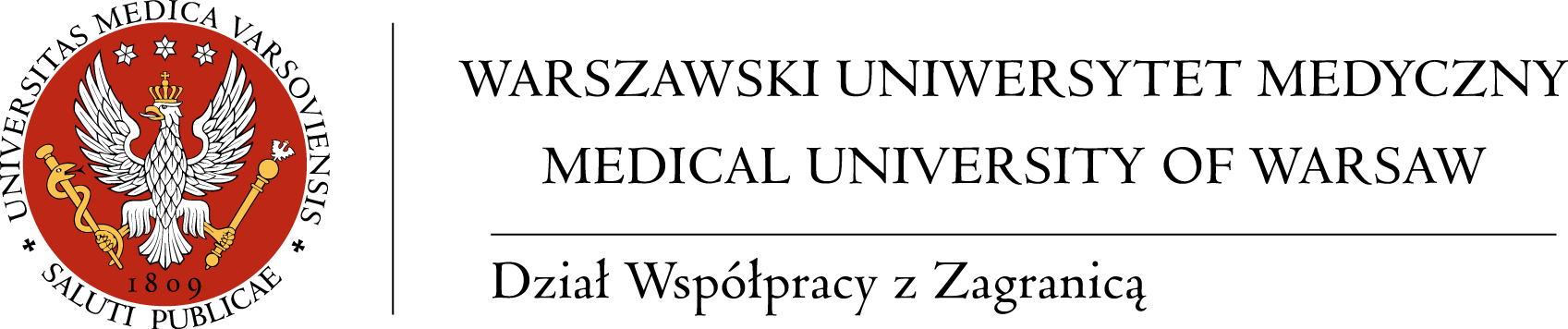 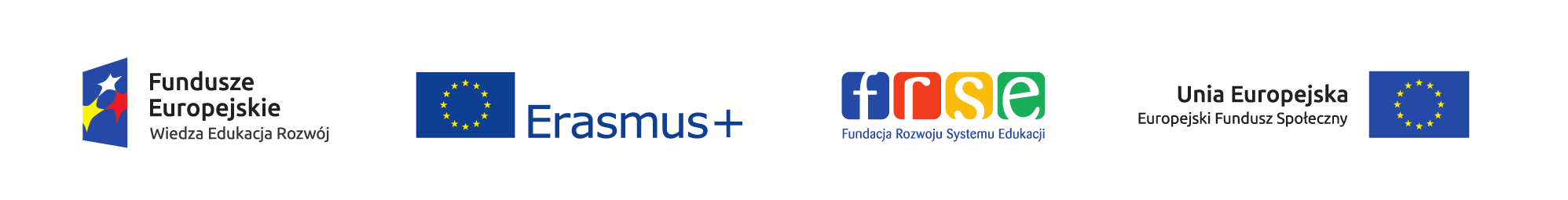 KANDYDATA DO UDZIAŁU W WYMIANIE STUDENTÓWW RAMACH PROGRAMU ERASMUS+ STUDIAW ROKU AKADEMICKIM 2021/2022OBOWIĄZEK INFORMACYJNY WUMZgodnie z art. 13 ogólnego rozporządzenia o ochronie danych osobowych - RODO z dnia 27 kwietnia 2016 r. (Dz. Urz. UE L 119 z 04.05.2016)  informujemy, iż:1. Administratorem Pana/Pani danych jest Warszawski Uniwersytet Medyczny z siedzibą przy ul. Żwirki i Wigury 61, w Warszawie (kod pocztowy: 02-091). 2. Kontakt do Inspektora Danych Osobowych WUM: tel. 22-57-20-320; iod@wum.edu.pl. 3. Pani/Pana dane osobowe przetwarzane będą w celu związanym z zatrudnieniem w Uczelni na podstawie art. 6 ust. 1 lit. b ogólnego rozporządzenia o ochronie danych osobowych z dnia 27 kwietnia 2016 r. w zw. z art. 221 § 2 Kodeksu Pracy, w pozostałym zakresie na podstawie zgody wyrażonej w oparciu o art. 6 ust. 1 lit. a RODO. 4. Pani/Pana dane osobowe nie będą ujawniane innym podmiotom, za wyjątkiem podmiotów upoważnionych przez przepisy prawa. 5. Dostęp do Pani/Pana danych osobowych wewnątrz struktury organizacyjnej Uczelni będą mieć wyłącznie upoważnieni przez Administratora pracownicy w niezbędnym zakresie. 6. Pani/Pana dane osobowe przechowywane będą przez okres 50 lat od zakończenia zatrudnienia w Uczelni. 7. Przysługuje Pani/Panu prawo dostępu do treści danych oraz ich sprostowania, lub ograniczenia przetwarzania (z zastrzeżeniem przypadków, o których mowa w art. 18 ust. 2 RODO), a także prawo do przenoszenia danych. 8. Nie przysługuje Pani/Panu: a) prawo sprzeciwu w związku z przetwarzaniem Pana/Pani danych osobowych na podstawie art. 6 lit. b RODO lub w określonych przypadkach na podstawie art. 6 lit. a RODO, b) w związku z art. 17 ust. 3 lit. b, d oraz e RODO prawo do usunięcia danych osobowych. 9. Posiada Pani/Pan prawo wniesienia skargi do Prezesa Urzędu Ochrony Danych Osobowych, gdy uzasadnione jest, że Pani/Pana dane osobowe przetwarzane są przez administratora niezgodnie z ogólnym rozporządzeniem o ochronie danych osobowych z dnia 27 kwietnia 2016 roku. 10. Podanie danych osobowych jest obowiązkowe w zakresie określonym w art. 221 § 2 Kodeksu Pracy, w pozostałym zakresie dobrowolne. W zakresie danych ujawnionych dobrowolnie może Pan/Pani cofnąć zgodę na ich przetwarzanie w dowolnym momencie bez wpływu na zgodność z prawem przetwarzania, którego dokonano na podstawie zgody przed jej cofnięciem. 11. Pana/Pani dane osobowe mogą być przekazywane do państwa trzeciego. W przypadku zaistnienia takiej sytuacji zostanie Pani/Pan poinformowana/poinformowany o podjętych przez Administratora działaniach zgodnie z rozdziałem V ogólnego rozporządzenia o ochronie danych osobowych z dnia 27 kwietnia 2016 r. 12. Decyzje nie będą podejmowane w sposób zautomatyzowany, Pani/Pana dane osobowe nie będą podlegały profilowaniu. Wyrażam zgodę na udostępnienie swojego adresu e-mail studentom - potencjalnym kandydatom na wyjazd._________________________                           ____________________________________(data)                                                                      (podpis studenta)NAZWISKO:ADRES STAŁY:IMIĘ / IMIONA:ADRES KORESPONDENCYJNY:Telefon komórkowy: Telefon stacjonarny:DATA URODZENIA:E-MAIL:MIEJSCE URODZENIA:PESEL: WYDZIAŁ:   WYDZIAŁ LEKARSKI                                                WYDZIAŁ LEKARSKO-STOMATOLOGICZNY              WYDZIAŁ MEDYCZNY                                        WYDZIAŁ FARMACEUTYCZNY                               WYDZIAŁ NAUK O ZDROWIU    kierunek: …………………………………………...…………OBECNY ROK STUDIÓW:OBECNY ROK STUDIÓW: WYDZIAŁ:   WYDZIAŁ LEKARSKI                                                WYDZIAŁ LEKARSKO-STOMATOLOGICZNY              WYDZIAŁ MEDYCZNY                                        WYDZIAŁ FARMACEUTYCZNY                               WYDZIAŁ NAUK O ZDROWIU    kierunek: …………………………………………...…………  I  IV WYDZIAŁ:   WYDZIAŁ LEKARSKI                                                WYDZIAŁ LEKARSKO-STOMATOLOGICZNY              WYDZIAŁ MEDYCZNY                                        WYDZIAŁ FARMACEUTYCZNY                               WYDZIAŁ NAUK O ZDROWIU    kierunek: …………………………………………...…………  II  V WYDZIAŁ:   WYDZIAŁ LEKARSKI                                                WYDZIAŁ LEKARSKO-STOMATOLOGICZNY              WYDZIAŁ MEDYCZNY                                        WYDZIAŁ FARMACEUTYCZNY                               WYDZIAŁ NAUK O ZDROWIU    kierunek: …………………………………………...…………  III  VISTUDIA DZIENNE                STUDIA WIECZOROWE                STUDIA DOKTORANCKIE    STUDIA DZIENNE                STUDIA WIECZOROWE                STUDIA DOKTORANCKIE    STUDIA DZIENNE                STUDIA WIECZOROWE                STUDIA DOKTORANCKIE    ROK ROZPOCZĘCIA STUDIÓWNA WARSZAWSKIM UNIWERSYTECIE MEDYCZNYM:INNE UCZELNIE I WYDZIAŁY NA KTÓRYCHPAN/PANI STUDIOWAŁ/A (STUDIUJE):1.   ..................................................................... w latach ..............2.   ..................................................................... w latach ..............3.   ..................................................................... w latach ..............ŚREDNIA OCEN ZE WSZYSTKICHLAT STUDIÓW:ŚREDNIA OCENZ POSZCZEGÓLNYCH LAT STUDIÓW:ŚREDNIA OCEN ZE WSZYSTKICHLAT STUDIÓW:   I ROK:ŚREDNIA OCEN ZE WSZYSTKICHLAT STUDIÓW:  II ROK:ŚREDNIA OCEN ZE WSZYSTKICHLAT STUDIÓW: III ROK:ŚREDNIA OCEN ZE WSZYSTKICHLAT STUDIÓW: IV ROK:ŚREDNIA OCEN ZE WSZYSTKICHLAT STUDIÓW:  V ROK:ŚREDNIA OCEN ZE WSZYSTKICHLAT STUDIÓW: VI ROK:KOŁA NAUKOWE DO KTÓRYCHPAN/PANI NALEŻY:NAZWISKO OPIEKUNA KOŁA:1.2.3.OPINIE OPIEKUNÓW KÓŁ NAUKOWYCH:OPINIE OPIEKUNÓW KÓŁ NAUKOWYCH:OPINIE OPIEKUNÓW KÓŁ NAUKOWYCH:OPINIE OPIEKUNÓW KÓŁ NAUKOWYCH:OPINIE OPIEKUNÓW KÓŁ NAUKOWYCH:ZNAJOMOŚĆ JĘZYKÓW OBCYCHZNAJOMOŚĆ JĘZYKÓW OBCYCHZNAJOMOŚĆ JĘZYKÓW OBCYCHZNAJOMOŚĆ JĘZYKÓW OBCYCHZNAJOMOŚĆ JĘZYKÓW OBCYCHJĘZYK OBCYPOZIOMPOZIOMPOZIOMPOSIADANE CERTYFIKATY (załączyć kopię)JĘZYK OBCYPODSTAWOWYŚREDNIO-ZAAWANSOWANY B1-B2ZAAWANSOWANYPOSIADANE CERTYFIKATY (załączyć kopię)AngielskiNiemieckiFrancuskiWłoskiHiszpańskiPortugalski Inne:1.2.KURSY JĘZYKOWE (proszę załączyć kopie świadectw odbytych kursów z określonym poziomem kursu)KURSY JĘZYKOWE (proszę załączyć kopie świadectw odbytych kursów z określonym poziomem kursu)NAZWA KURSUSZKOŁA JĘZYKOWA / INSTYTUCJACZY STUDIOWAŁ/A PAN/PANI KIEDYKOLWIEK ZA GRANICĄ LUB BRAŁ/A UDZIAŁ W PRAKTYKACH ZAGRANICZNYCH W RAMACH PROGRAMU ERASMUS?STUDIA ERASMUS:            Tak          Nie          DŁUGOŚĆ POBYTU (w miesiącach):  ………………….PRAKTYKI  ERASMUS:       Tak          Nie          DŁUGOŚĆ POBYTU (w miesiącach):  ………………….OŚWIADCZAM, IŻ POBIERAM STYPENDIUM SOCJALNE WARSZAWSKIEGO UNIWERSYTETU MEDYCZNEGO:                                                                                               Tak           Nie  Oświadczam, iż posiadam orzeczenie/a o stopniu niepełnosprawności:                                                                                               Tak           Nie  PREFEROWANY CZAS TRWANIA STYPENDIUM:3 miesiące           5 miesięcy            10 miesięcy  PROSZĘ PODAĆ W KOLEJNOŚCI UCZELNIE, DO KTÓRYCH CHCIAŁ(A)BY PAN/PANI JECHAĆ NA STUDIA W RAMACH PROGRAMU ERASMUS+  1.  2.  3.  4.  5.  6.  7.  8.  9.10.ZASADY OTRZYMYWANIA STYPENDIUMW RAMACH PROGRAMU ERASMUS+Studenci wyjeżdżający na studia za granicę w ramach Programu Erasmus+ otrzymują od Komisji Europejskiej stypendium w formie miesięcznych grantów. Grant przyznawany studentowi nie pokrywa w całości kosztów utrzymania za granicą, a jedynie różnicę w kosztach utrzymania pomiędzy Polską a krajem uczelni przyjmującej. Pozostałą część kosztów utrzymania pokrywa student ze środków własnych.                                              Oświadczam, że zapoznałem/am się z wyżej wymienionymi zasadami                                                                         ................................................................                                                                                                    (podpis studenta)